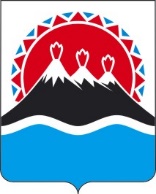 П О С Т А Н О В Л Е Н И ЕПРАВИТЕЛЬСТВАКАМЧАТСКОГО КРАЯг. Петропавловск-КамчатскийПРАВИТЕЛЬСТВО ПОСТАНОВЛЯЕТ:1. Внести в приложение к постановлению Правительства Камчатского края от 08.05.2009 № 208-П «Об утверждении Правил охраны жизни людей на водных объектах в Камчатском крае» следующие изменения:в части 12: абзац первый изложить в следующей редакции:«12. На водных объектах запрещается:»;пункт 1 изложить в следующей редакции:«1) купаться в местах, где выставлены запрещающие знаки;»;дополнить пунктом 8 следующего содержания:«8) выход на лед в местах, где выставлены запрещающие знаки.»;раздел 7 изложить в следующей редакции:«7. Информационные и запрещающие знаки на водном объектеИнформационные и запрещающие знаки на водном объекте устанавливаются водопользователями (владельцами пляжей, переправ, наплавных мостов, баз (сооружений) для стоянок маломерных судов) организациями Камчатского края, проводящими дноуглубительные, строительные или другие работы в целях предотвращения несчастных случаев с людьми на водном объекте.Информационные и запрещающие знаки имеют форму прямоугольника с размерами сторон не менее 50x60 см и изготовлены из досок, толстой фанеры, металлических листов или другого прочного материала.Информационные и запрещающие знаки устанавливаются на видных местах и укрепляются на столбах (деревянных, металлических, железобетонных и др.) высотой не менее 2,5 метра.Характеристика информационных и запрещающих знаков на водном объекте:».2. Настоящее постановление вступает в силу после дня его официального опубликования.[Дата регистрации]№[Номер документа]О внесении изменений в приложение к постановлению Правительства Камчатского края от 08.05.2009 № 208-П «Об утверждении Правил охраны жизни людей на водных объектах в Камчатском крае»№ п/пНадпись на знакеОписание знака1.Место купания(с указанием границ в метрах)В зеленой рамке. Надпись сверху. Ниже изображен плывущий человек. Знак крепится на столбе белого цвета.2.Место купания детей(с указанием границ в метрах)В зеленой рамке. Надпись сверху. Ниже изображены двое детей, стоящих в воде. Знак крепится на столбе белого цвета.3.Место купания животных(с указанием границ в метрах)В зеленой рамке. Надпись сверху. Ниже изображена плывущая собака. Знак крепится на столбе белого цвета.4.Купаться запрещено (с указанием границ в метрах)В красной рамке, перечеркнутой красной чертой по диагонали с верхнего левого угла. Надпись сверху. Ниже изображен плывущий человек. Знак крепится на столбе красного цвета.5.Переход (переезд) по льду разрешенВесь окрашен в зеленый цвет. Надпись посредине. Знак крепится на столбе белого цвета.6.Переход (переезд) по льду запрещенВесь окрашен в красный цвет. Надпись посредине. Знак крепится на столбе красного цвета.7.Не создавать волнениеВнутри красной окружности на белом фоне две волны черного цвета, перечеркнутые красной чертой по диагонали с верхнего левого угла.8.Движение маломерных плавсредств запрещеноВнутри красной окружности на белом фоне лодка с подвесным мотором черного цвета, перечеркнутая красной чертой по диагонали с левого верхнего угла.9.Якоря не бросать!Внутри красной окружности на белом фоне якорь черного цвета, перечеркнутый красной чертой по диагонали с верхнего левого угла.Председатель Правительства Камчатского края[горизонтальный штамп подписи 1]Е.А. Чекин